ALLEGATO 1Al Dirigente Scolasticodell'Istituto Comprensivo Statale “L.Settembrini”Gioia Sannitica (CE)Il sottoscritto _________________________________ nato a ______________________________ il_____________ e residente in ___________________________, via ________________________________________________ C. F. _____________________________________Tel. ___________________________ Fax._____________________e-mail: _______________________________Pec: _________________________________Quale: (barrare la “voce di appartenenza”)o appartenente al personale “interno ad una unità scolastica che si dichiara disponibile ad operare in una pluralità di istituti” (TITOLO DI PRECEDENZA);o esperto esterno appartenente all’ente locale proprietario degli edifici scolastici;o esperto esterno appartenente ad enti o istituti specializzati in materia di salute e sicurezza sul lavoro;o esperto esterno libero professionistaCHIEDEdi essere ammesso alla selezione per titoli per il conferimento di incarico di Responsabile del Servizio diPrevenzione e Protezione di cui all'art. 17 del D.Lgs. 81/08 e s.m.i., da espletarsi in tutti i plessi scolasticiDell’ICS “L. Settembrini” di Gioia Sannitica (CE).Dichiara, altresì, sotto la propria responsabilità, ai sensi de1l'art. 46 D.P.R. 28 dicembre 2000 n. 445, testounico delle disposizioni legislative e regolamentari in materia di documentazione amministrativa, consapevole che tutte le dichiarazioni di certificazione contenute nella presente domanda sono veritiere ed a conoscenza delle sanzioni penali previste dall'art. 76 del D.P.R. 445/00, cui può andare incontro in caso di dichiarazione mendace, quanto segue:di essere nato a __________________________________il____________________;di possedere la cittadinanza italiana o europea;di non aver riportato condanne penali;di non aver riportato condanne penali per reati connessi all’espletamento della libera professione ovvero che comportino incapacità a contrarre con la Pubblica Amministrazione o che implichino il divieto di operare a contatto con soggetti minori ovvero di non essere destinatario di provvedimenti restrittivi per procedimenti penali in corso, ovvero in conseguenza di decisioni civili e/o di provvedimenti amministrativi iscritti nel casellario giudiziale;di non trovarsi in situazione di incompatibilità, cumulo di impieghi ed incarichi ex art. 53 D. Lgs165/2001;di non essere stato dichiarato decaduto da precedenti incarichi di R.S.P.P. presso altre Istituzioni Scolastiche;di voler ricevere le eventuali comunicazioni al seguente indirizzo______________________________________________________ e numero telefonico _______ _____________________di accettare senza alcuna riserva tutte le condizioni contenute nel presente avviso;di avere letto e sottoscritto l'informativa trattamento dati fornita (Allegato 2).Con riferimento all'avviso di selezione e ai sensi dell'art. 46 del D.P.R. 445/00, il sottoscritto dichiaradi possedere i seguenti titoli specifici e requisiti professionali di cui al D.Lgs 81/08 costituenti requisito di ammissione:1. Diploma di istruzione secondaria superiore conseguito presso______________________________ indata___________________ con votazione _________________ ovvero Laurea____________________conseguita presso __________________________ in data_____________ con votazione____________.3. Attestato di frequenza del Modulo C per Responsabili e Addetti al Servizio di Prevenzione e Protezione di cui all'art. 32 comma 2 del D.Lgs. 8l/08.4. Attestati di frequenza di corsi di aggiornamento secondo quanto previsto dall'art. 32 comma 6 del D.Lgs. 81108 e ss.mm.iiIl sottoscritto, ai sensi dell'art. 47 del D.P.R. 445/00, dichiara, sotto la propria responsabilità, che tutti i titoliallegati alla presente domanda sono conformi all’originale ed è a conoscenza delle sanzioni penali previstedall'art. 76 del D.P.R. 445/00, cui può andare incontro in caso di dichiarazione mendace.Si allegano alla presente:- curriculum vitae datato e sottoscritto- fotocopia del documento di identità- consenso trattamento dati (Allegato 2)- tabella di autovalutazione titoli (Allegato 3).Data _____/_____/______			                 Firma ___________________________Il/la sottoscritto/a, ai sensi de regolamento UE N. 679/16, autorizza L’Ente Scolastico al trattamento dei dati contenuti nella presente autocertificazione esclusivamente nell’ambito e per i fini istituzionali della Pubblica Amministrazione.Data _____/_____/______			                 Firma ___________________________ALLEGATO 2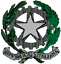 Ministero dell’IstruzioneICS L.Settembrini Via Vicinato,  81010  Gioia Sannitica (CE)Tel.  0823 915019 Mail:  ceic813005@ISTRUZIONE.it - PEC:  ceic813005@PEC.istruzione.itCodice Fiscale:  82000980613 - C.M.:  CEIC813005 - C.U.U.:  UFYYLW Informativa ex art. 13 del Regolamento Europeo 2016/679 per il trattamento dei dati personali dei dipendentiGentile Signore/a,Ai sensi della normativa europea in materia di privacy, il Regolamento UE 2016/679 di seguito indicato come “Regolamento”, e delle disposizioni del  D. Lgs. 30 giugno 2003, n. 196 “Codice in materia di protezione dei dati personali”  (novellato dal  D. Lgs 10 agosto 2018 n. 101)  e di seguito indicato sinteticamente come “Codice”, il trattamento dei Vostri dati personali  si baserà sui principi di legittimità e trasparenza, per la massima tutela dei Vostri diritti.Indichiamo di seguito le informazioni riguardo al trattamento dei Suoi dati:Dati di contatto del Titolare del TrattamentoIl Titolare del trattamento è ICS L.Settembrini con sede legale in  Via Vicinato,  81010  Gioia Sannitica (CE), Tel.  0823 915019 Mail:  ceic813005@ISTRUZIONE.it, PEC:  ceic813005@PEC.istruzione.it nella persona del suo legale rappresentante  Dott.ssa Rossella Patricia Migliore;  Dati di contatto del Responsabile della Protezione dei datiIl Responsabile della Protezione dei Dati (RPD) è la società  Oxfirm srl nella persona di  Ing. Antonio Bove, i cui contatti sono: Tel.  339 7775992, Mail:  privacy@OXFIRM.it, PEC:   antonio.bove@ORDINGCE.it;Tipologia di dati oggetto del trattamento, finalità del trattamento e base giuridicaTutti i dati personali da Lei  forniti o ricevuti da soggetti terzi, in relazione al rapporto che intrattiene con la presente Istituzione scolastica, saranno trattati dal personale autorizzato esclusivamente per le finalità istituzionali della scuola, che sono quelle relative all’istruzione ed alla formazione degli alunni e quelle amministrative ad esse strumentali, incluse le finalità di instaurazione e gestione dei rapporti di lavoro di qualunque tipo, così come definite dalla normativa vigente (R.D. n. 653/1925, D.Lgs. n. 297/1994, D.P.R. n. 275/1999; Decreto Interministeriale 28 agosto n.129 del 2018 e le norme in materia di contabilità generale dello Stato; Legge n. 104/1992, Legge n. 53/2003, D.Lgs. n. 165/2001, Dlgs 196/2003, D.M 305/2006; Dlgs 76/05; Dlgs 77/05; Dlgs 226/05; D.Lgs. n. 151/2001, i Contratti Collettivi di Lavoro Nazionali ed Integrativi stipulati ai sensi delle norme vigenti; D.P.C.M. 23 febbraio 2006, n. 185; D.P.R. 20 marzo 2009,n.89; Legge 170 dell'8.10.2010; D.M. n. 5669 12 luglio 2011; DPR 28 marzo 2013 n.80, DL 12 settembre 2013, n.104, convertito, con modificazioni, dalla Legge 8 novembre 2013, n. 128, Legge 13 luglio 2015 n. 107, Dlgs 50/2016 e D.lgs n. 56/2017 e tutta la normativa richiamata e collegata alle citate disposizioni). Per la gestione organizzativa e contabile del rapporto di lavoro e per gli adempimenti fiscali,   il  trattamento dei dati personali ha come base giuridica prevalente l’adempimento di obblighi derivanti da leggi, regolamenti e/o normative comunitarie e nazionali ( art. 6, co.1, lett c); viceversa per le finalità funzionali e strumentali allo svolgimento ed esecuzione del rapporto di lavoro e all’esecuzione di misure precontrattuali adottate su Sua richiesta   il trattamento avverrà ai sensi dell’art. 6, comma 1, lett. b, (trattamento necessario all'esecuzione di un contratto di cui l'interessato è parte o all'esecuzione di misure precontrattuali adottate su richiesta dello stesso).In particolare: i dati personali definiti come “dati  particolari” o come “dati giudiziari” dal Codice e i dati previsti dagli art. 9 e 10 del Regolamento saranno trattati esclusivamente dal personale autorizzato della scuola, appositamente incaricato, secondo quanto previsto dalle disposizioni di legge e di regolamento citate al precedente punto c) e tassativamente nel rispetto del principio di stretta indispensabilità dei trattamenti;i dati particolari, di cui all’art. 9, C. 1 del Regolamento, non saranno oggetto di diffusione; per svolgere attività istituzionali previste dalle vigenti disposizioni in materia sanitaria, previdenziale, tributaria, giudiziaria e di istruzione, nei limiti previsti dal D.M 305/2006, pubblicato sulla G.U. n°11 del 15-01-07, alcuni di essi potranno essere comunicati ad altri soggetti pubblici solo se strettamente indispensabile.con riferimento ad attività didattiche afferenti gli scopi istituzionali della Scuola, inserite nel Piano dell'Offerta Formativa (a titolo esemplificativo e non esaustivo si indicano i seguenti progetti: …) è possibile che delle foto vengano pubblicate sul sito istituzionale e/o sul giornalino della scuola; è inoltre possibile che vengano effettuate durante l'anno foto di classe, riprese audio e video di lavori e manifestazioni, da parte della scuola, di alcune attività didattiche e istituzionali. In tal caso il trattamento avrà una durata temporanea in quanto tali materiali rimarranno esposti esclusivamente per il tempo necessario e per la finalità cui sono destinati. Per le suindicate finalità il trattamento si baserà sul Suo consenso ai sensi dell’ art. 6, co. 1, lett. a) del Regolamento.  Carattere obbligatorio o facoltativo del conferimento dei dati personaliLa comunicazione dei dati richiesti è indispensabile e obbligatoria in quanto espressamente prevista dalla normativa citata al precedente punto c); l'eventuale rifiuto a fornire tali dati potrebbe comportare il mancato perfezionamento, la gestione o l’interruzione del rapporto; i dati personali più sopra evidenziati potranno essere trattati, solo ed esclusivamente per le finalità istituzionali della scuola, anche se raccolti non presso l'Istituzione scolastica ma presso il Ministero dell'Istruzione e le sue articolazioni periferiche, presso altre Amministrazioni dello Stato, presso Regioni e enti locali, presso Enti con cui la scuola coopera in attività e progetti previsti dal Piano Triennale dell'Offerta Formativa ad  eccezione di quanto previsto al lettera c), punto 3. In tali ultimi casi il conferimento è facoltativo,  e l’eventuale rifiuto non avrà conseguenze sul rapporto di lavoro in essere con questa Istituzione Scolastica.  Modalità di trattamento dei datiIl trattamento potrà essere effettuato sia con strumenti cartacei che elettronici, nel rispetto delle misure di sicurezza individuate ai sensi del Regolamento; i dati verranno conservati nel rispetto delle Regole tecniche in materia di conservazione digitale degli atti definite da AGID e nei tempi e nei modi indicati dalle Linee Guida per le Istituzioni scolastiche e dai Piani di conservazione e scarto degli archivi scolastici definiti dalla Direzione Generale degli Archivi presso il Ministero dei Beni Culturali;Soggetti a cui i dati vengono comunicatii dati personali potranno essere comunicati  a soggetti pubblici (Ufficio scolastico regionale, Ambiti Territoriali, ASL, Comune, Provincia, organi di polizia giudiziaria, organi di polizia tributaria, guardia di finanza, magistratura, ecc.) nei limiti di quanto previsto dalle vigenti disposizioni di legge e di regolamento e degli obblighi conseguenti per codesta istituzione scolastica; i dati da Lei forniti potranno essere comunicati a soggetti terzi che forniscono servizi a codesta Istituzione Scolastica quali, a titolo esemplificativo e non esaustivo: agenzie di viaggio e strutture ricettive (esclusivamente in relazione a gite scolastiche, viaggi d’istruzione e campi scuola), imprese di assicurazione (in relazione a polizze in materia infortunistica), eventuali ditte fornitrici di altri servizi (quali ad esempio servizi di mensa, software gestionali, registro elettronico, servizi digitali, ecc). L’effettuazione di questi trattamenti costituisce una condizione necessaria affinché l’interessato possa fruire dei relativi servizi; solo in caso di trattamenti effettuati in maniera continuativa e non saltuaria o occasionale, le aziende in questione saranno nominate Responsabili del Trattamento, limitatamente ai servizi richiesti e resi.Tempo di conservazione dei dati I dati raccolti verranno conservati per un arco di tempo non superiore al conseguimento delle finalità per le quali sono trattati, corrispondenti alla durata del rapporto di lavoro(“principio di limitazione della conservazione”, art.5, GDPR) e/o per il tempo necessario per obblighi di legge e in ogni caso fino alla revoca del consenso.I dati in particolare saranno trattati e conservati secondo le indicazioni di AGID e con la nei tempi e nei modi indicati dalle Linee Guida per le Istituzioni scolastiche e dai Piani di conservazione e scarto degli archivi scolastici e dalle tabelle, definiti dalla Direzione Generale degli Archivi presso il Ministero dei Beni Culturali.La verifica sulla obsolescenza dei dati conservati in relazione alle finalità per cui sono stati raccolti viene effettuata periodicamente. Il Titolare non trasferisce i Suoi dati all’estero. Diritti del soggetto interessatoAlla luce di quanto sopra, Ella potrà, in qualità di interessato, e nei limiti previsti dalla normativa europea, esercitare i diritti previsti dagli artt. da  15 a 21 del Regolamento e,  più precisamente:Diritto di accesso ( art. 15 Reg. ):  Ella ha diritto di ottenere dal titolare del trattamento la conferma che sia o meno in corso un trattamento di dati personali che La  riguardano e,  in tal caso, di ottenere l’accesso ai Suoi dati personali, inclusa una copia degli stessi, e la comunicazione, tra le altre,  delle seguenti informazioni:finalità del trattamento;categorie di dati personali trattati;destinatari cui questi sono stati o saranno comunicati;periodo di conservazione dei dati o i criteri utilizzati;diritti di rettifica, cancellazione dei dati personali, limitazione del trattamento ed  opposizione al trattamento nei limiti previsti dalle norme in vigore;diritto di proporre reclamo;diritto di ricevere informazioni sulla origine dei dati personali qualora essi non siano stati raccolti presso l’interessato;l’esistenza di un eventuale processo decisionale automatizzato, compresa l’eventuale  profilazione;Diritto di rettifica (art.16 Reg.) Ella ha diritto di ottenere, senza ingiustificato ritardo,la rettifica dei dati personali inesatti che La riguardano e/o l’integrazione dei dati personali incompleti.Diritto alla cancellazione (diritto all’oblio) ( art.  17 Reg.)Ella ha diritto di ottenere, senza ingiustificato ritardo, la cancellazione dei dati personali che La riguardano, quando:i dati non sono più necessari rispetto alle finalità per cui sono stati raccolti o altrimenti trattati;non sussiste alcun altro fondamento giuridico per il trattamento;si è opposto con successo al trattamento dei dati personali;i dati sono stati trattati illecitamente,i dati devono essere cancellati per adempiere un obbligo legale;i dati personali sono stati raccolti relativamente all’offerta di servizi della società dell’informazione di cui all’articolo 8, paragrafo 1, del Regolamento.Il diritto alla cancellazione non si applica nella misura in cui il trattamento sia necessario per l’adempimento di un obbligo legale o per l’esecuzione di un compito svolto nel pubblico interesse o per l’accertamento, l’esercizio o la difesa di un diritto in sede giudiziaria.Diritto di limitazione di trattamento ( art.  18 Reg.)Ella ha  diritto di ottenere la limitazione del trattamento, quando:contesta l’esattezza dei dati personali;il trattamento è illecito e Ella si oppone alla cancellazione dei dati personali e chiede invece che ne sia limitato l’utilizzo;i dati personali sono necessari  per l’accertamento, l’esercizio o la difesa di un diritto in sede giudiziaria;si è opposto al trattamento in attesa della verifica in merito all'eventuale prevalenza dei motivi legittimi del titolare del trattamento rispetto a quelli dell'interessato.Diritto alla portabilità dei dati (art. 20  Reg.)Ella ha diritto di ricevere, in un formato strutturato, di uso comune e leggibile da un dispositivo automatico, i dati personali che La riguardano forniti al Titolare e il diritto di trasmetterli a un altro titolare senza impedimenti, solo qualora il trattamento si basi sul consenso e solo se sia effettuato con mezzi automatizzati. Inoltre, il diritto di ottenere che i Suoi dati personali siano trasmessi direttamente dal Titolare ad altro titolare qualora ciò sia tecnicamente fattibile.Diritto di opposizione (art.  21 Reg.)Ella ha diritto di opporsi al trattamento in qualsiasi momento, per motivi connessi alla sua situazione particolare, fatte salve le esigenze dell’amministrazione così come evidenziato nello stesso art. 21.Diritto di proporre reclamo al Garante per la protezione dei dati personali, Piazza di Montecitorio n. 121, 00186, Roma (RM). Modalità di esercizio dei Suoi dirittiI diritti di cui sopra potranno essere esercitati rivolgendosi al Titolare del trattamento o al Responsabile,  senza particolari formalità,  per far valere i suoi diritti, così come previsto  dal Capo III del Regolamento.Il Titolare o il DPO provvederanno a prendere in carico la Sua richiesta e a fornirle, senza ingiustificato ritardo e, comunque, al più tardi entro un mese dal ricevimento della stessa, le informazioni relative all’azione intrapresa riguardo alla Sua richiesta. L’esercizio dei Suoi diritti in qualità di interessato è gratuito ai sensi dell’articolo 12 del Regolamento.Tuttavia, nel caso di richieste manifestamente infondate o eccessive, anche per la loro ripetitività, il Titolare potrebbe addebitarle un contributo spese ragionevole, alla luce dei costi amministrativi sostenuti per gestire la Sua richiesta, o negare la soddisfazione della sua richiesta.La informiamo, infine, che il Titolare potrà richiedere ulteriori informazioni necessarie a confermare l’identità dell’interessato.CONSENSO AL TRATTAMENTO DEI DATI PERSONALIIl sottoscritto	…………………………………………………………………... avendo acquisito le informazioni fornite dal titolare ai sensi degli Artt. 13-14 del GDPR, nella qualità di interessato presta la sua autorizzazione al trattamento dei dati per i fini indicati nella suddetta informativaData___________					Firma 	_____________________ALLEGATO 3TABELLA AUTOVALUTAZIONE TITOLI ****Tutti i Titoli devono risultare in dettaglio da allegato curriculum vitae.REQUISITO DI AMMISSIONEPossesso di titoli specifici e requisiti professionali di cui al D.Lgs 81/08 ecomprovata idonea formazione periodica□  SI□  NOTitoli/requisiti di ammissione posseduti   ** (specificare in dettaglio)_________________________________________________________**I titoli specifici, i requisiti professionali e la comprovata idonea formazione periodica devono risultare da curriculum allegatoTITOLIPunteggio attribuito dal candidatoIncarichi /AbilitazioniDocumentata attività di R.S.P.P. presso Istituti di Istruzione di ogni ordine e grado.Punti 10 per ogni incarico(Fino ad un max di punti 50)1………………2………………..3……………….4……………………5…………………..Incarichi di Docenza in corsi di formazione in materia di salute e sicurezza o di prevenzione incendi tenuti per conto di Enti Pubblici e/o soggetti privati.Punti 5 per ogni incarico(Fino ad un max di punti 30)1………………2………………..3……………….4……………………5…………………..6…………………..Abilitazione alla formazione degli addetti antincendio ai sensi del DM 10/03/1998Punti 10□  SI□  NOAbilitazione alla Formazione Obbligatoria in materia di salute e sicurezza del lavoratori della scuola ai sensi artt 36, 37 Dlgs 81/2008 e s.m.i. e dell’Accordo Stato-RegioniPunti 10□  SI□  NOTotale punteggio  